Уважаемые родители! Учим детей отгадывать загадки,развиваем логику у детей.воспитатель: Бородина Н.ВМБДОУ № 20Для детей в 3 - 4 года нужны загадки, в которые есть простые, хорошо им знакомые предметы. Старайтесь выбирать загадки, с указанием цвета, формы, размера, или повадок. Легче всего, малыши в этом возрасте отгадывают загадки с рифмой, где надо добавить последнее слово. 

 Мохнатенькая, усатенькая, Молочко пьет, песенки поет. (Кошка) 

 Ку-ка-ре-ку кричит он звонко, Хлопает крыльями громко-громко, 
Курочек верный пастух, Как зовут его? (петух). 

 Он сидит послушный очень, Лаять он совсем не хочет, 
Шерстью он большой оброс, Ну конечно это - (пёс). 

 Под дождём она гуляет, Щипать травку обожает, 
Кря кричит, Всё это шутка, Ну конечно это - (утка). 

 У меня есть к вам вопрос - Кто испачкал рот и нос? 
Кто в луже целый день сидит? Хрюкая и жиром заплывая, 
Подскажите мне друзья - Как зовут её - (свинья). 

 Каждый вечер, так легко, Она даёт нам молоко. 
Говорит она два слова, Как зовут её - (корова). 

 Ночью он совсем не спит, Дом от мышек сторожит, 
Молоко из миски пьёт, Ну конечно это - (кот). 

 Он твердит одно - га-га, Кто обидел? Где? Когда? 
Никого я не боюсь, Ну конечно это - (гусь). 

 Он зимой в берлоге спит, Потихонечку храпит, 
А проснётся, ну реветь, Как зовут его - (медведь). 

 На Дюймовочке решил жениться, Девочку спасла лишь птица, 
Зерном он набивает рот, Ну конечно это - (крот). 

 Над цветком она жужжит, К улью быстро так летит, 
Мёд свой в соты отдала, Как зовут её - (пчела). 

 Верёвка по земле ползёт, Вот язычок, открытый рот, 
Всех укусить, готова Я, Потому что Я - (змея). 

 Всё время по лесу он рыщет, Он в кустах кого-то ищет. 
Он из кустов зубами щёлк, Кто скажите это - (волк). 

 Любит красную морковку, Грызёт капусту очень ловко, 
Скачет он то тут, то там, По лесам и по полям, 
Серый, белый и косой, Кто скажите он такой - (заяц). 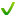 

 Он серый, большой, На четырёх столбах, 
Посмотришь на него, И скажешь только, ах! 
Хобот кверху поднимает, Всех из фонтана поливает, 
Мне скажите, кто же он? Ну конечно это - (слон). 

 По тропинке в лесу, Я большое яблоко несу, 
На иголки я похож, Звать меня конечно - (ёж). 

 Царь зверей раскатисто рычит, Всех зверей собрать спешит, 
На камень грациозно сев, Скажите, кто же это - (лев). 

 В лесу на ветке она сидит, Одно "ку-ку" она твердит, 
Года она нам всем считает, Птенцов своих она теряет. 
"Ку-ку" то там то тут, Как птицу эту зовут? - (кукушка). 

 Апельсины и бананы очень любят… (обезьяны) 

 У меня пропал носок, утащил его… (щенок) 

 Очень много окон в нем. Мы живем в нем. Это… (дом) 

 Не боюсь я слова "брысь", - я лесная кошка… (рысь) 

 Встает на заре, поет во дворе, на голове гребешок. Кто же это?.. (петушок) 

 Сидит дед, во сто шуб одет. Кто его раздевает – тот слезы проливает. (Лук) 

 Красна девица сидит в темнице, а коса на улице. (Морковь) 

 Сто одежек и все без застежек. (Капуста) 

 Желтый Антошка вертится на ножке. Где солнце стоит, туда он и глядит. (Подсолнух) 

 Меня ждут – не дождутся, а как увидят – разбегутся. (Дождь) 

 Зубастый зверёк грызёт с визгом дубок. (Пила) 

 Два брюшка, четыре ушка. (Подушка) 

 Четыре братца под одной шляпой. (Стол) 

 С волосами я дружу Их в порядок привожу. 
Благодарна мне прическа, А зовут меня… (Расческа) 

